Lampiran 2Foto kantor BAZNAS Sulawesi Tenggara 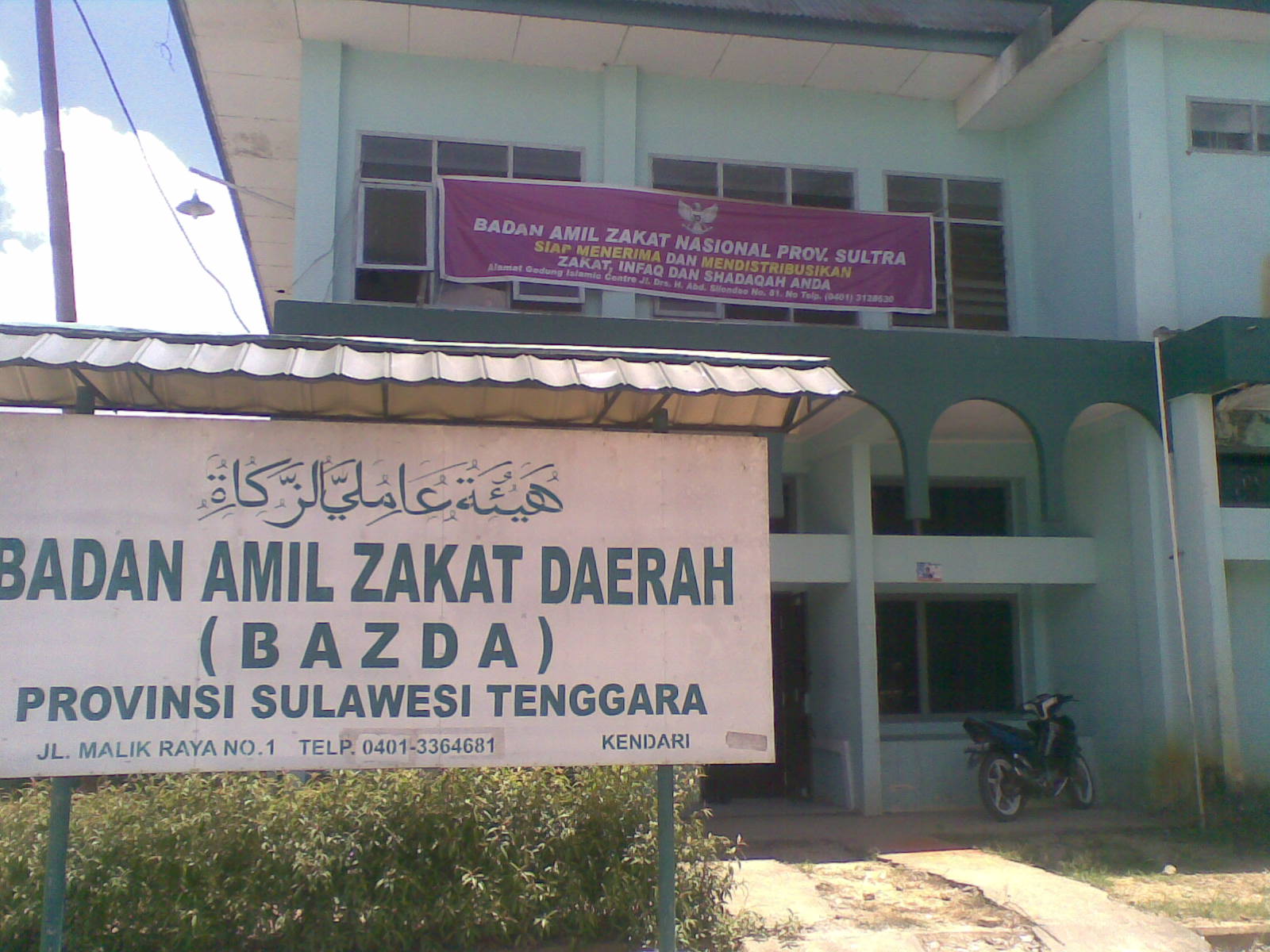 Foto pengurus BAZNAS bersama dengan mustahiqFoto mustahiq yang menerima bantuan modal usaha di BAZNAS Sulawesi TenggaraUsaha bengkel					   Usaha batu merah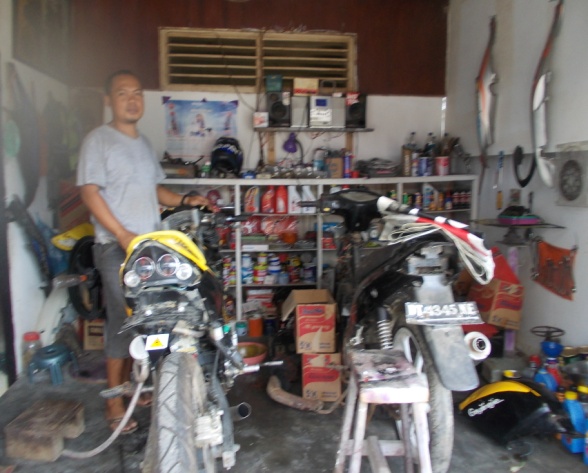 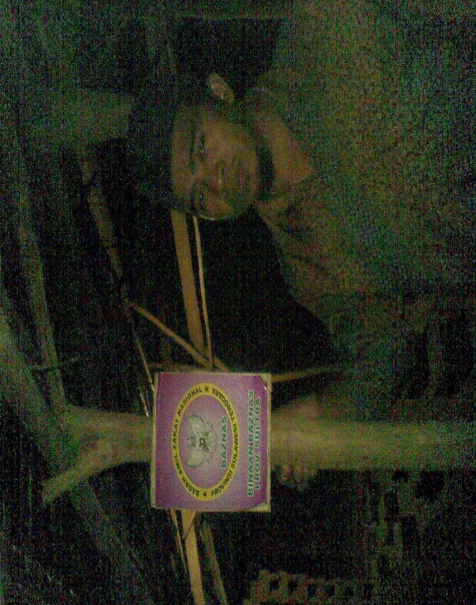 Usaha salon					   Usaha meubel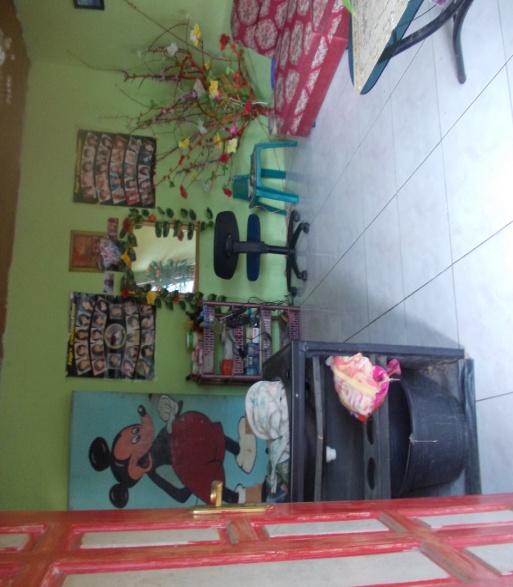 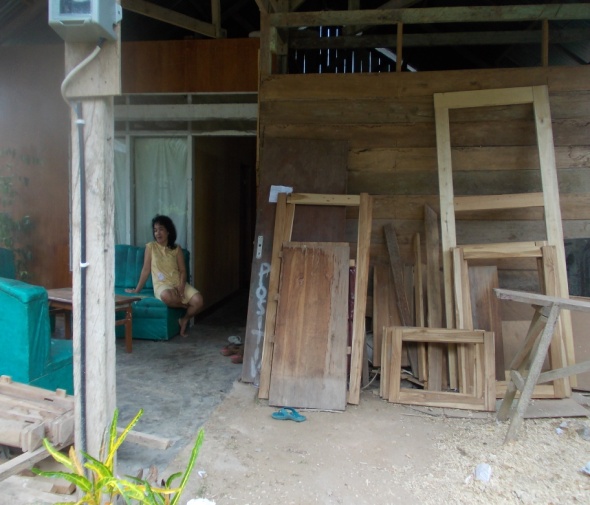 